Załącznik 51	(kl. V – VII)		LOGOPEDIA 			cygan.i@jedrus.net Ćwiczenia artykulacji głoski {R}. Polecenie 1. Przeczytaj głośno wiersz. Wypisz wszystkie wyrazy z R w zeszycie lub na kartce wokół obrazka.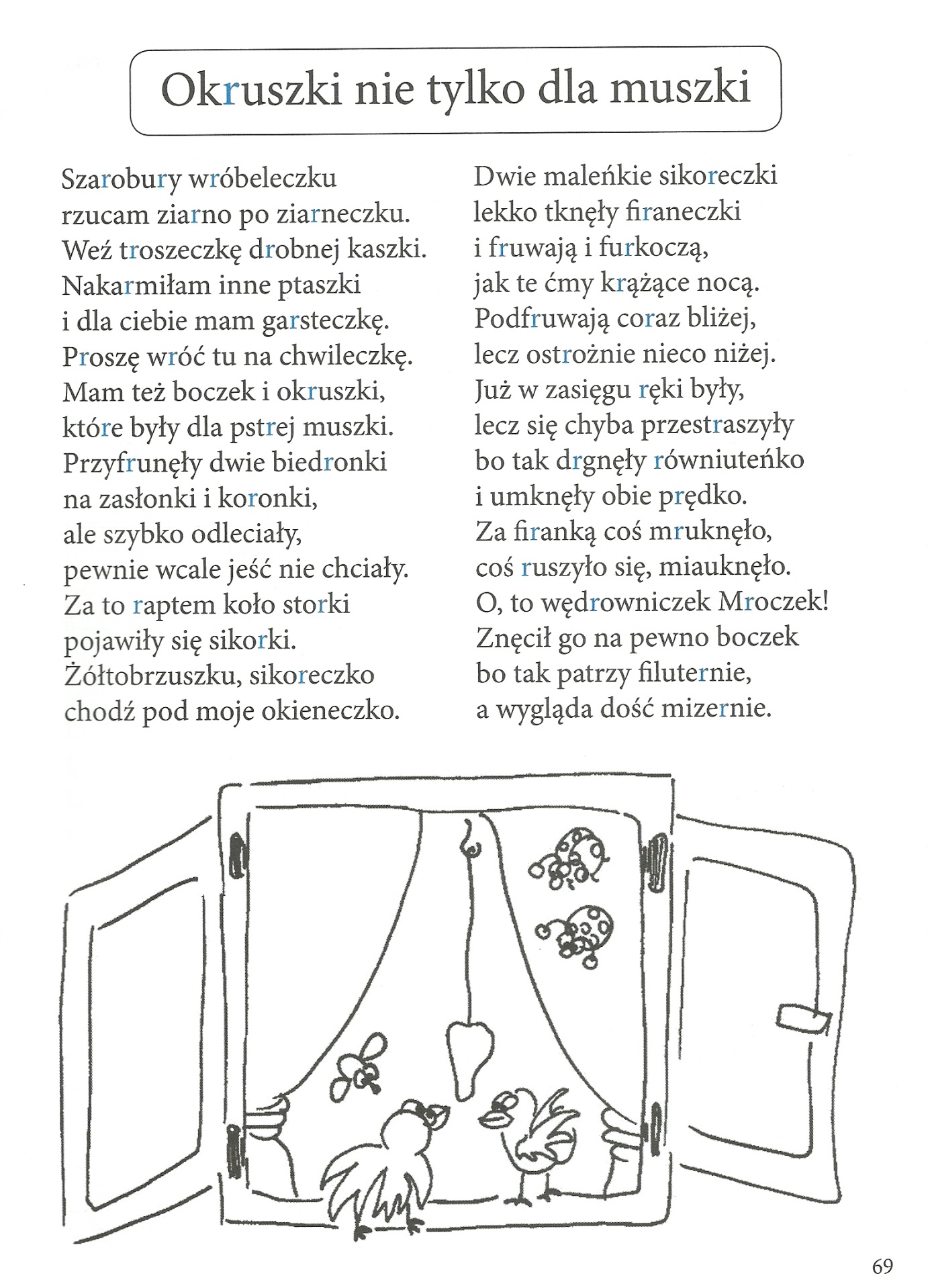 LOGOPEDIAPolecenie . Zapisz odpowiedzi na pytania  w zeszycie lub na odwrocie tej kartki.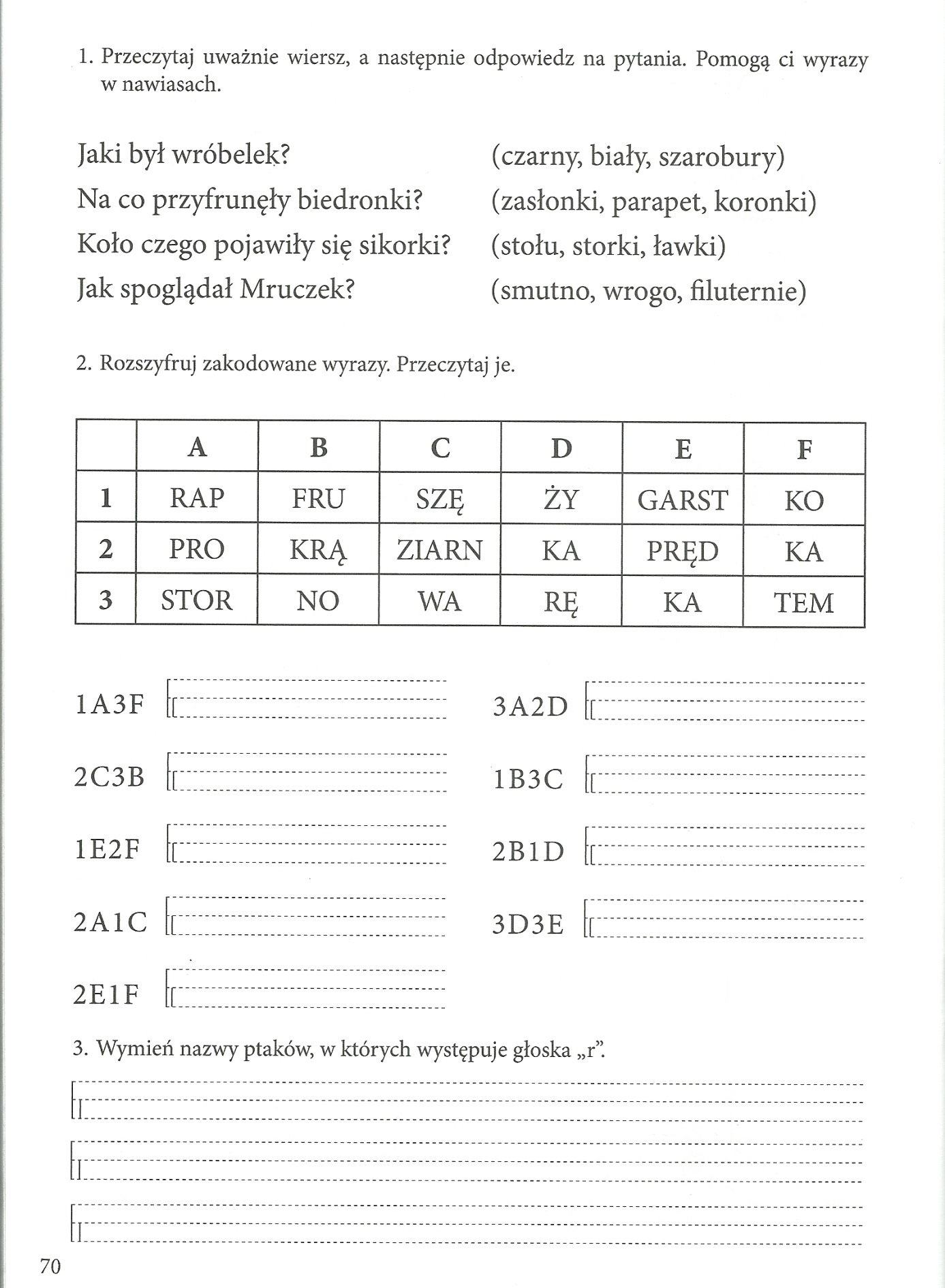 